№ 10    от  07.05.2013 г. 								Назначения арбитров  на 3-й тур Первенства области среди юношеских команд сезон 2013г.Заміна арбітра без дозволу Комітету арбітрів та інспекторів ЗОФФ заборонена!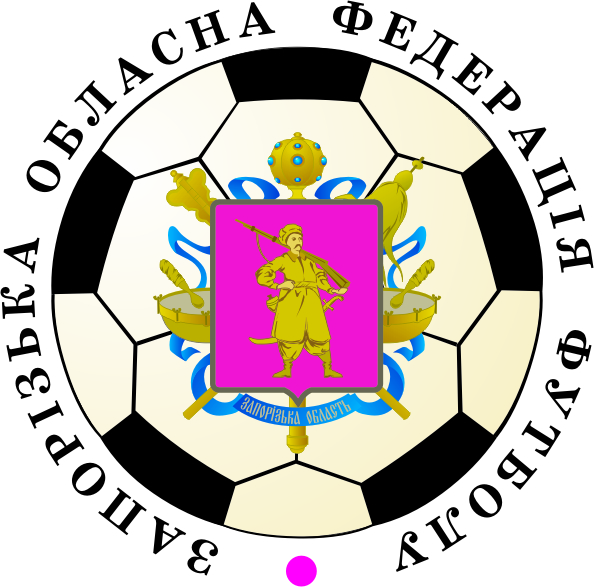 ЗАПОРІЗЬКА ОБЛАСНА ФЕДЕРАЦІЯ ФУТБОЛУ* * * * * * *Громадська організаціяК О М І Т Е Т   А Р Б І Т Р І В  ТА  ІНСПЕКТОРІВ датакомандыарбитр09.05ДЮСШ «Таврия-Горняк» - ДЮСШ«Бердянск»               Борисенко А.